CURRICULUM VITAE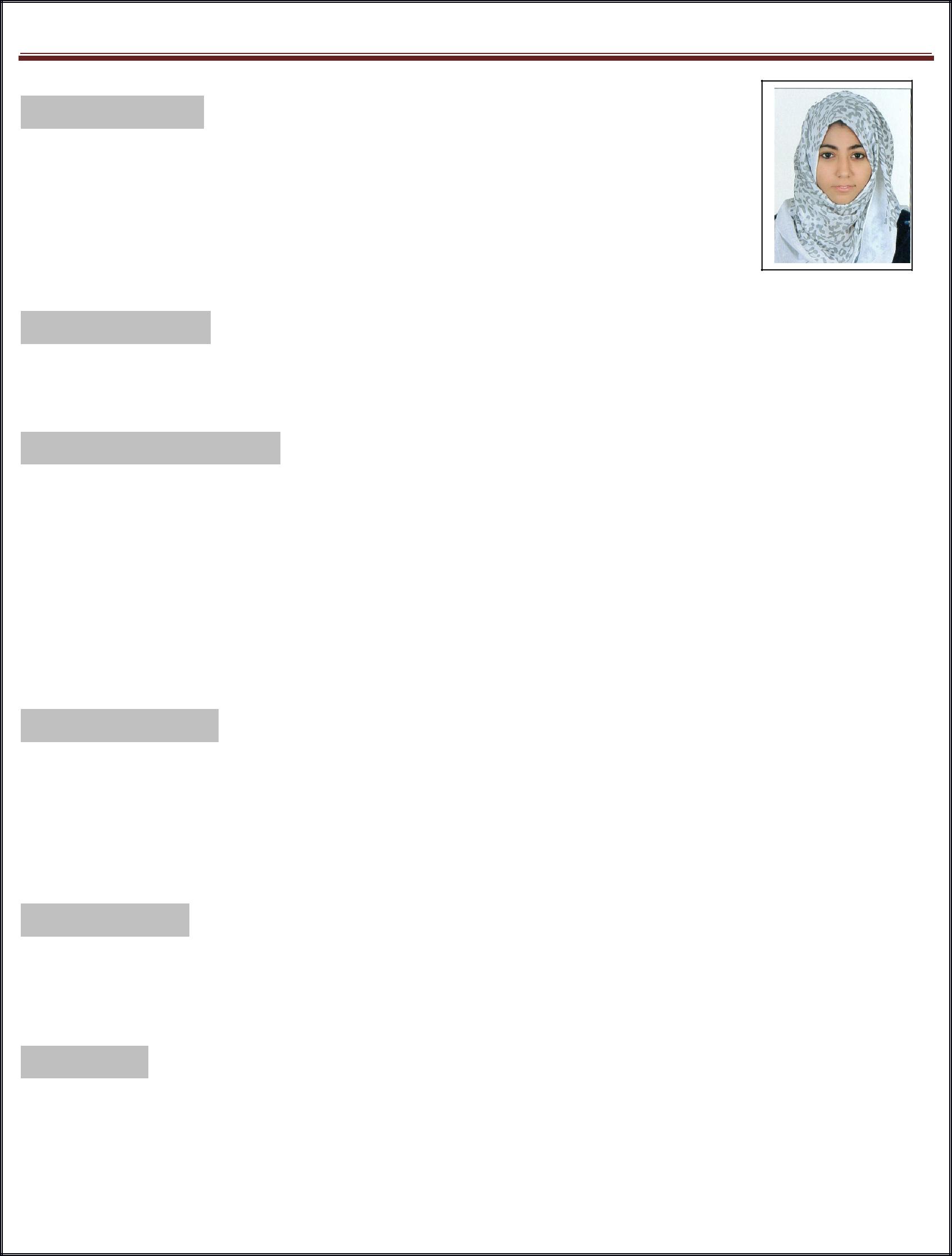 Personal Details:Arzoo Arzoo.204066@2freemail.comCareer Objectve:“To work in an organizaton where I can utlize and apply my knowledge and technical skills which would enable me to grow while fulflling the organizatonal goals”Academic Qualifcaton:Academic Project:Title: Concrete by using fyash Description: Study Of concrete strength by adding admixture (fy ash) at the diferent amount and checking its strength afer 7th and 28 days.Title: constructon management (debris pervious blocks) Description: study of wastage and management of debris and recycling it to more productve form of constructon and engineeringTechnical skills:Auto CAD Computer basic knowledge MS Ofce Experience:Quantty Surveyor/ Quantty Engineer	September 2017 – Till nowGITI Constructon L.L.C. Training & Internship: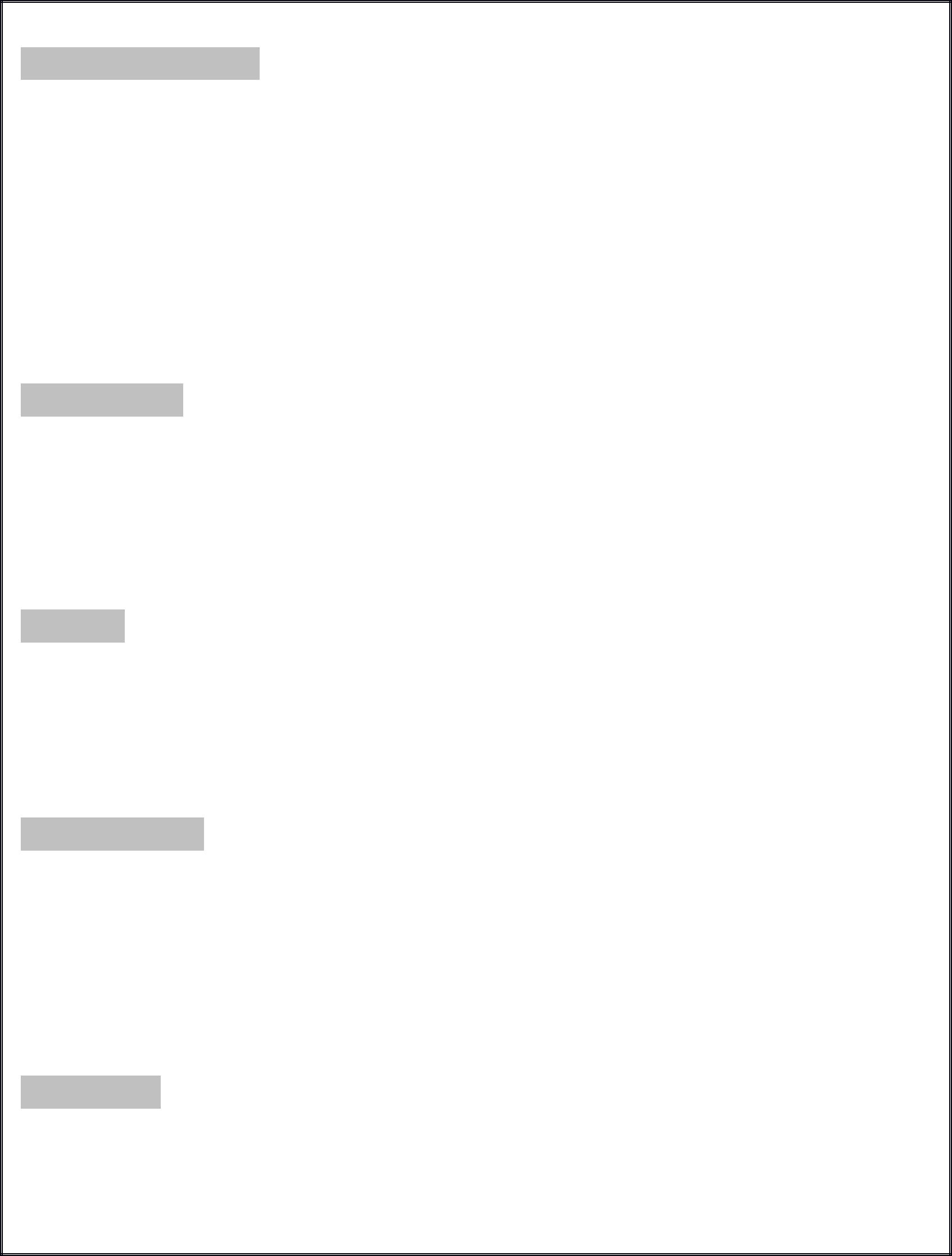  	Attended 3 DASn TRAANINIG OFI BFRANDGI MAINIG wiit  NBFCC(India's biggest bridge design championship) Bridgedesigning and fabricaton and sofware applicaton workshop. 	Completed Nnterns ip of 2 mont s wiit   n.n AnnOFCNATIn  As quantty surveyor and structure Engineer.As a  quantty surveyor  I was prime responsible  for intern multistorey building reinforcement calculatonsusing Ms excel  tool for reinforced concrete and the quantty of concrete required for structure from thedrawing and As a structure Engineer intern primary task were included and got an opportunity to learn howengineering principles are applied to the design of structures and also gain knowledge about how (computeriaided drafing drawing) CADD is used to translate engineering designs into plans and details that are used forfabricaton and constructon.Achievements:Won and Partcipated TECHNICAL PRESENTATION (NATIONAL, INTER, INTRALEVELS) Partcipated in interistate technical elocuton competton Partcipated in technical Model Making Competton Partcipated in cultural and sports actvity Volunteers in other actvity. Qualites:Dedicated to workInnovatveQuick LearnerEfectve communicaton and interpersonal skillsTeam leaderPersonal Details:Declaraton :I hereby declare that the aboveimentoned informaton is correct up to my knowledge and I bear the responsibility for the correctness of the aboveimentoned partculars.Date:QualifcatonBoard/UniversityInsttutonYear of passingPercentage (%)SSCMaharashtra StateS.V.P.V high schoolApril 201168.18BoardDIPLOMA (civil )Maharashtra StateJSPM college ofJune 201461BoardPolytechnicB.E (civil engineering)Mumbai UniversityIdeal Insttute ofNov 20167.37Engineering &7th SEMSGPITechnologyTechnologyJune 20177.258th  SEMSGPIGender:FEMALEMarital status:SingleLanguages Known:English, Hindi, Gujarat, Urdu and MarathiHobbies:Swimming, Reading, Bicycling, Socializing, Traveling.Natonality:IndianVisa Status:3 Months Visit Visa (16th August 2017 – 10th November 2017)